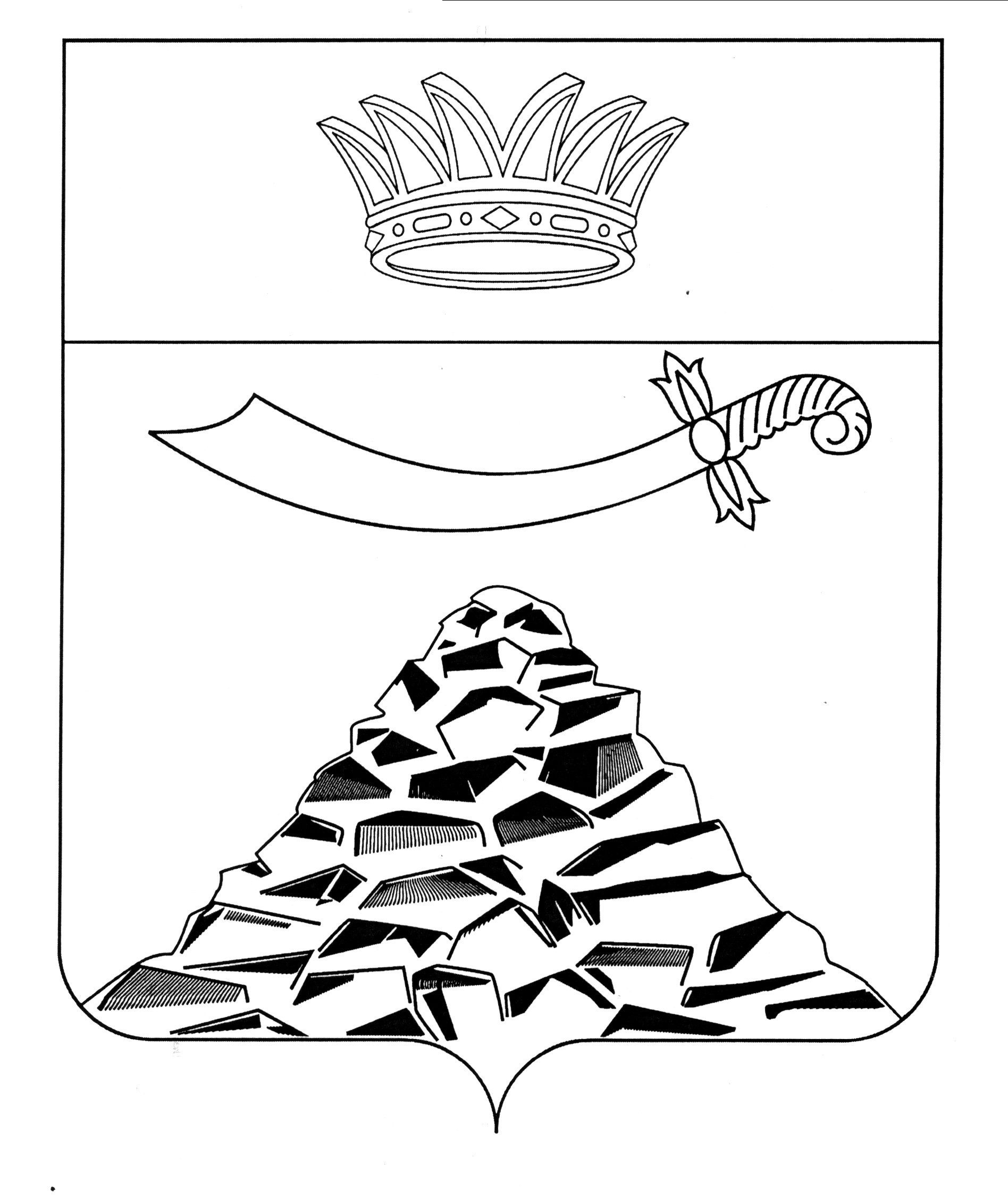 ПОСТАНОВЛЕНИЕАДМИНИСТРАЦИИ МУНИЦИПАЛЬНОГО ОБРАЗОВАНИЯ 
«ЧЕРНОЯРСКИЙ РАЙОН»АСТРАХАНСКОЙ ОБЛАСТИ      от 29.08.2022 № 198с. Черный ЯрПОСТАНОВЛЕНИЕАДМИНИСТРАЦИИ МУНИЦИПАЛЬНОГО ОБРАЗОВАНИЯ 
«ЧЕРНОЯРСКИЙ РАЙОН»АСТРАХАНСКОЙ ОБЛАСТИ      от 29.08.2022 № 198с. Черный ЯрПОСТАНОВЛЕНИЕАДМИНИСТРАЦИИ МУНИЦИПАЛЬНОГО ОБРАЗОВАНИЯ 
«ЧЕРНОЯРСКИЙ РАЙОН»АСТРАХАНСКОЙ ОБЛАСТИ      от 29.08.2022 № 198с. Черный ЯрПОСТАНОВЛЕНИЕАДМИНИСТРАЦИИ МУНИЦИПАЛЬНОГО ОБРАЗОВАНИЯ 
«ЧЕРНОЯРСКИЙ РАЙОН»АСТРАХАНСКОЙ ОБЛАСТИ      от 29.08.2022 № 198с. Черный ЯрОб осуществлении закупки работ для муниципальных нужд у единственного поставщика Об осуществлении закупки работ для муниципальных нужд у единственного поставщика На основании Федерального закона 05.04.2013 № 44-ФЗ «О контрактной системе в сфере закупок товаров, работ, услуг для обеспечения государственных и муниципальных нужд», постановления Правительства Астраханской области от 18.03.2022 № 83-П «О реализации части 2 статьи 15 Федерального закона от 08.03.2022 № 46-ФЗ», протокола заседания Правительства Астраханской области от 25.08.2022 № 37 (далее - протокол заседания Правительства Астраханской области), постановления администрации муниципального образования «Черноярский район» от 03.08.2022 № 182 «Об осуществлении закупок товаров, работ, услуг у единственного поставщика (подрядчика, исполнителя) в случаях, определенных Правительством Астраханской области, в целях обеспечения нужд муниципального образования «Черноярский район», протокола заседания межведомственной рабочей группы по согласованию осуществления закупок товаров, работ, услуг для нужд муниципального образования «Черноярский район» у единственного поставщика (подрядчика, исполнителя) по объекту «Водоснабжение с. Соленое Займище Черноярского района Астраханской области» от 19.08.2022 № 1,администрация МО «Черноярский район» ПОСТАНОВЛЯЕТ:Муниципальному бюджетному учреждения «Старт» осуществить закупку работ для муниципальных нужд муниципального образования «Черноярский район», заключить муниципальный контракт на выполнение работ по строительству объекта «Водоснабжение с. Соленое Займище Черноярского района Астраханской области» с единственным подрядчиком  Обществом с ограниченной ответственностью «АКВАСТРОЙКОМПЛЕКТ» (сокращенное наименование ООО «АКВАСТРОЙКОМПЛЕКТ»), ИНН/КПП 3459066153/345901001, определенным протоколом заседания Правительства Астраханской области.Установить цену муниципального контракта на выполнение работ по строительству объекта «Водоснабжение с. Соленое Займище Черноярского района Астраханской области» (цена работ), в размере 118 586 371 рубль 59 копеек. Установить обеспечение муниципального контракта на выполнение работ по строительству объекта «Водоснабжение с. Соленое Займище Черноярского района Астраханской области», в размере 5% от цены контракта, что составляет пять миллионов девятьсот двадцать девять тысяч триста восемнадцать рублей пятьдесят восемь копеек.Установить авансирование муниципального контракта на выполнение работ по строительству объекта «Водоснабжение с. Соленое Займище Черноярского района Астраханской области», в размере 79% от цены контракта, что составляет 93 683 233 (девяносто три миллиона шестьсот восемьдесят три тысячи двести тридцать три) рубля 56 (пятьдесят шесть) копеек.Обществу с ограниченной ответственностью «АКВАСТРОЙКОМПЛЕКТ» осуществить работы по строительству объекта «Водоснабжение с. Соленое Займище Черноярского района Астраханской области» в соответствии с технической документацией: техническим заданием, проектно-сметной документацией, имеющей положительное экологическое заключение проектной документации «Водоснабжение с. Соленое Займище Черноярского района Астраханской области» от 29.01.2015 № 30-1-5-005-15 и  положительное заключение №30-1-1-2- 052624-2022 от 31.07.2022 определяющие объем, содержание работ и других предъявляемых к ним требований, и со сметой, определяющей цену работ по муниципальному контракту.Установить предельный срок, на который заключается муниципальный контракт на выполнение работ строительству объекта «Водоснабжение с. Соленое Займище Черноярского района Астраханской области»- 31.12.2022.Установить единственному подрядчику Обществу с ограниченной ответственностью «АКВАСТРОЙКОМПЛЕКТ» по исполнению своих обязательств по муниципальному контракту на выполнение работ по строительству объекта «Водоснабжение с. Соленое Займище Черноярского района Астраханской области» возможность привлечения к исполнению контракта субподрядчиков, соисполнителей.Установить объем выполнения работ не менее 30% от цены муниципального контракта на выполнение работ по строительству объекта «Водоснабжение с. Соленое Займище Черноярского района Астраханской области», которые единственный подрядчик Общество с ограниченной ответственностью «АКВАСТРОЙКОМПЛЕКТ» обязан выполнить самостоятельно без привлечения других лиц к исполнению своих обязательств.Начальнику организационного отдела администрации МО «Черноярский район» (Сурикова О.В.) разместить настоящее постановление на официальном сайте администрации муниципального образования «Черноярский район».Контроль за исполнением настоящего постановления оставляю за собой.На основании Федерального закона 05.04.2013 № 44-ФЗ «О контрактной системе в сфере закупок товаров, работ, услуг для обеспечения государственных и муниципальных нужд», постановления Правительства Астраханской области от 18.03.2022 № 83-П «О реализации части 2 статьи 15 Федерального закона от 08.03.2022 № 46-ФЗ», протокола заседания Правительства Астраханской области от 25.08.2022 № 37 (далее - протокол заседания Правительства Астраханской области), постановления администрации муниципального образования «Черноярский район» от 03.08.2022 № 182 «Об осуществлении закупок товаров, работ, услуг у единственного поставщика (подрядчика, исполнителя) в случаях, определенных Правительством Астраханской области, в целях обеспечения нужд муниципального образования «Черноярский район», протокола заседания межведомственной рабочей группы по согласованию осуществления закупок товаров, работ, услуг для нужд муниципального образования «Черноярский район» у единственного поставщика (подрядчика, исполнителя) по объекту «Водоснабжение с. Соленое Займище Черноярского района Астраханской области» от 19.08.2022 № 1,администрация МО «Черноярский район» ПОСТАНОВЛЯЕТ:Муниципальному бюджетному учреждения «Старт» осуществить закупку работ для муниципальных нужд муниципального образования «Черноярский район», заключить муниципальный контракт на выполнение работ по строительству объекта «Водоснабжение с. Соленое Займище Черноярского района Астраханской области» с единственным подрядчиком  Обществом с ограниченной ответственностью «АКВАСТРОЙКОМПЛЕКТ» (сокращенное наименование ООО «АКВАСТРОЙКОМПЛЕКТ»), ИНН/КПП 3459066153/345901001, определенным протоколом заседания Правительства Астраханской области.Установить цену муниципального контракта на выполнение работ по строительству объекта «Водоснабжение с. Соленое Займище Черноярского района Астраханской области» (цена работ), в размере 118 586 371 рубль 59 копеек. Установить обеспечение муниципального контракта на выполнение работ по строительству объекта «Водоснабжение с. Соленое Займище Черноярского района Астраханской области», в размере 5% от цены контракта, что составляет пять миллионов девятьсот двадцать девять тысяч триста восемнадцать рублей пятьдесят восемь копеек.Установить авансирование муниципального контракта на выполнение работ по строительству объекта «Водоснабжение с. Соленое Займище Черноярского района Астраханской области», в размере 79% от цены контракта, что составляет 93 683 233 (девяносто три миллиона шестьсот восемьдесят три тысячи двести тридцать три) рубля 56 (пятьдесят шесть) копеек.Обществу с ограниченной ответственностью «АКВАСТРОЙКОМПЛЕКТ» осуществить работы по строительству объекта «Водоснабжение с. Соленое Займище Черноярского района Астраханской области» в соответствии с технической документацией: техническим заданием, проектно-сметной документацией, имеющей положительное экологическое заключение проектной документации «Водоснабжение с. Соленое Займище Черноярского района Астраханской области» от 29.01.2015 № 30-1-5-005-15 и  положительное заключение №30-1-1-2- 052624-2022 от 31.07.2022 определяющие объем, содержание работ и других предъявляемых к ним требований, и со сметой, определяющей цену работ по муниципальному контракту.Установить предельный срок, на который заключается муниципальный контракт на выполнение работ строительству объекта «Водоснабжение с. Соленое Займище Черноярского района Астраханской области»- 31.12.2022.Установить единственному подрядчику Обществу с ограниченной ответственностью «АКВАСТРОЙКОМПЛЕКТ» по исполнению своих обязательств по муниципальному контракту на выполнение работ по строительству объекта «Водоснабжение с. Соленое Займище Черноярского района Астраханской области» возможность привлечения к исполнению контракта субподрядчиков, соисполнителей.Установить объем выполнения работ не менее 30% от цены муниципального контракта на выполнение работ по строительству объекта «Водоснабжение с. Соленое Займище Черноярского района Астраханской области», которые единственный подрядчик Общество с ограниченной ответственностью «АКВАСТРОЙКОМПЛЕКТ» обязан выполнить самостоятельно без привлечения других лиц к исполнению своих обязательств.Начальнику организационного отдела администрации МО «Черноярский район» (Сурикова О.В.) разместить настоящее постановление на официальном сайте администрации муниципального образования «Черноярский район».Контроль за исполнением настоящего постановления оставляю за собой.На основании Федерального закона 05.04.2013 № 44-ФЗ «О контрактной системе в сфере закупок товаров, работ, услуг для обеспечения государственных и муниципальных нужд», постановления Правительства Астраханской области от 18.03.2022 № 83-П «О реализации части 2 статьи 15 Федерального закона от 08.03.2022 № 46-ФЗ», протокола заседания Правительства Астраханской области от 25.08.2022 № 37 (далее - протокол заседания Правительства Астраханской области), постановления администрации муниципального образования «Черноярский район» от 03.08.2022 № 182 «Об осуществлении закупок товаров, работ, услуг у единственного поставщика (подрядчика, исполнителя) в случаях, определенных Правительством Астраханской области, в целях обеспечения нужд муниципального образования «Черноярский район», протокола заседания межведомственной рабочей группы по согласованию осуществления закупок товаров, работ, услуг для нужд муниципального образования «Черноярский район» у единственного поставщика (подрядчика, исполнителя) по объекту «Водоснабжение с. Соленое Займище Черноярского района Астраханской области» от 19.08.2022 № 1,администрация МО «Черноярский район» ПОСТАНОВЛЯЕТ:Муниципальному бюджетному учреждения «Старт» осуществить закупку работ для муниципальных нужд муниципального образования «Черноярский район», заключить муниципальный контракт на выполнение работ по строительству объекта «Водоснабжение с. Соленое Займище Черноярского района Астраханской области» с единственным подрядчиком  Обществом с ограниченной ответственностью «АКВАСТРОЙКОМПЛЕКТ» (сокращенное наименование ООО «АКВАСТРОЙКОМПЛЕКТ»), ИНН/КПП 3459066153/345901001, определенным протоколом заседания Правительства Астраханской области.Установить цену муниципального контракта на выполнение работ по строительству объекта «Водоснабжение с. Соленое Займище Черноярского района Астраханской области» (цена работ), в размере 118 586 371 рубль 59 копеек. Установить обеспечение муниципального контракта на выполнение работ по строительству объекта «Водоснабжение с. Соленое Займище Черноярского района Астраханской области», в размере 5% от цены контракта, что составляет пять миллионов девятьсот двадцать девять тысяч триста восемнадцать рублей пятьдесят восемь копеек.Установить авансирование муниципального контракта на выполнение работ по строительству объекта «Водоснабжение с. Соленое Займище Черноярского района Астраханской области», в размере 79% от цены контракта, что составляет 93 683 233 (девяносто три миллиона шестьсот восемьдесят три тысячи двести тридцать три) рубля 56 (пятьдесят шесть) копеек.Обществу с ограниченной ответственностью «АКВАСТРОЙКОМПЛЕКТ» осуществить работы по строительству объекта «Водоснабжение с. Соленое Займище Черноярского района Астраханской области» в соответствии с технической документацией: техническим заданием, проектно-сметной документацией, имеющей положительное экологическое заключение проектной документации «Водоснабжение с. Соленое Займище Черноярского района Астраханской области» от 29.01.2015 № 30-1-5-005-15 и  положительное заключение №30-1-1-2- 052624-2022 от 31.07.2022 определяющие объем, содержание работ и других предъявляемых к ним требований, и со сметой, определяющей цену работ по муниципальному контракту.Установить предельный срок, на который заключается муниципальный контракт на выполнение работ строительству объекта «Водоснабжение с. Соленое Займище Черноярского района Астраханской области»- 31.12.2022.Установить единственному подрядчику Обществу с ограниченной ответственностью «АКВАСТРОЙКОМПЛЕКТ» по исполнению своих обязательств по муниципальному контракту на выполнение работ по строительству объекта «Водоснабжение с. Соленое Займище Черноярского района Астраханской области» возможность привлечения к исполнению контракта субподрядчиков, соисполнителей.Установить объем выполнения работ не менее 30% от цены муниципального контракта на выполнение работ по строительству объекта «Водоснабжение с. Соленое Займище Черноярского района Астраханской области», которые единственный подрядчик Общество с ограниченной ответственностью «АКВАСТРОЙКОМПЛЕКТ» обязан выполнить самостоятельно без привлечения других лиц к исполнению своих обязательств.Начальнику организационного отдела администрации МО «Черноярский район» (Сурикова О.В.) разместить настоящее постановление на официальном сайте администрации муниципального образования «Черноярский район».Контроль за исполнением настоящего постановления оставляю за собой.На основании Федерального закона 05.04.2013 № 44-ФЗ «О контрактной системе в сфере закупок товаров, работ, услуг для обеспечения государственных и муниципальных нужд», постановления Правительства Астраханской области от 18.03.2022 № 83-П «О реализации части 2 статьи 15 Федерального закона от 08.03.2022 № 46-ФЗ», протокола заседания Правительства Астраханской области от 25.08.2022 № 37 (далее - протокол заседания Правительства Астраханской области), постановления администрации муниципального образования «Черноярский район» от 03.08.2022 № 182 «Об осуществлении закупок товаров, работ, услуг у единственного поставщика (подрядчика, исполнителя) в случаях, определенных Правительством Астраханской области, в целях обеспечения нужд муниципального образования «Черноярский район», протокола заседания межведомственной рабочей группы по согласованию осуществления закупок товаров, работ, услуг для нужд муниципального образования «Черноярский район» у единственного поставщика (подрядчика, исполнителя) по объекту «Водоснабжение с. Соленое Займище Черноярского района Астраханской области» от 19.08.2022 № 1,администрация МО «Черноярский район» ПОСТАНОВЛЯЕТ:Муниципальному бюджетному учреждения «Старт» осуществить закупку работ для муниципальных нужд муниципального образования «Черноярский район», заключить муниципальный контракт на выполнение работ по строительству объекта «Водоснабжение с. Соленое Займище Черноярского района Астраханской области» с единственным подрядчиком  Обществом с ограниченной ответственностью «АКВАСТРОЙКОМПЛЕКТ» (сокращенное наименование ООО «АКВАСТРОЙКОМПЛЕКТ»), ИНН/КПП 3459066153/345901001, определенным протоколом заседания Правительства Астраханской области.Установить цену муниципального контракта на выполнение работ по строительству объекта «Водоснабжение с. Соленое Займище Черноярского района Астраханской области» (цена работ), в размере 118 586 371 рубль 59 копеек. Установить обеспечение муниципального контракта на выполнение работ по строительству объекта «Водоснабжение с. Соленое Займище Черноярского района Астраханской области», в размере 5% от цены контракта, что составляет пять миллионов девятьсот двадцать девять тысяч триста восемнадцать рублей пятьдесят восемь копеек.Установить авансирование муниципального контракта на выполнение работ по строительству объекта «Водоснабжение с. Соленое Займище Черноярского района Астраханской области», в размере 79% от цены контракта, что составляет 93 683 233 (девяносто три миллиона шестьсот восемьдесят три тысячи двести тридцать три) рубля 56 (пятьдесят шесть) копеек.Обществу с ограниченной ответственностью «АКВАСТРОЙКОМПЛЕКТ» осуществить работы по строительству объекта «Водоснабжение с. Соленое Займище Черноярского района Астраханской области» в соответствии с технической документацией: техническим заданием, проектно-сметной документацией, имеющей положительное экологическое заключение проектной документации «Водоснабжение с. Соленое Займище Черноярского района Астраханской области» от 29.01.2015 № 30-1-5-005-15 и  положительное заключение №30-1-1-2- 052624-2022 от 31.07.2022 определяющие объем, содержание работ и других предъявляемых к ним требований, и со сметой, определяющей цену работ по муниципальному контракту.Установить предельный срок, на который заключается муниципальный контракт на выполнение работ строительству объекта «Водоснабжение с. Соленое Займище Черноярского района Астраханской области»- 31.12.2022.Установить единственному подрядчику Обществу с ограниченной ответственностью «АКВАСТРОЙКОМПЛЕКТ» по исполнению своих обязательств по муниципальному контракту на выполнение работ по строительству объекта «Водоснабжение с. Соленое Займище Черноярского района Астраханской области» возможность привлечения к исполнению контракта субподрядчиков, соисполнителей.Установить объем выполнения работ не менее 30% от цены муниципального контракта на выполнение работ по строительству объекта «Водоснабжение с. Соленое Займище Черноярского района Астраханской области», которые единственный подрядчик Общество с ограниченной ответственностью «АКВАСТРОЙКОМПЛЕКТ» обязан выполнить самостоятельно без привлечения других лиц к исполнению своих обязательств.Начальнику организационного отдела администрации МО «Черноярский район» (Сурикова О.В.) разместить настоящее постановление на официальном сайте администрации муниципального образования «Черноярский район».Контроль за исполнением настоящего постановления оставляю за собой.И.о.Главы района                                                                                                С.И.Никулин                                                            С.И.Никулин                                                            С.И.Никулин                         